ПРОЕКТот 20.08.2018 года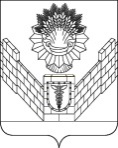 АДМИНИСТРАЦИЯ ТБИЛИССКОГО СЕЛЬСКОГО ПОСЕЛЕНИЯ ТБИЛИССКОГО РАЙОНАПОСТАНОВЛЕНИЕот___________________                                                                        №_________ст-ца  ТбилисскаяОб утверждении Порядка принятия решения о подготовке и реализации бюджетных инвестиций в объекты капитального строительства муниципальной собственности Тбилисского сельского поселения Тбилисского районаВ соответствии со статьей 79 Бюджетного кодекса Российской Федерации, руководствуясь статьями 32, 60 устава Тбилисского сельского поселения Тбилисского района постановляю:1.  Утвердить Порядок принятия решения о подготовке и реализации бюджетных инвестиций в объекты капитального строительства муниципальной собственности Тбилисского сельского поселения Тбилисского района  (прилагается).2. Отделу делопроизводства и организационно-кадровой работы администрации Тбилисского сельского поселения Тбилисского района (Воронкин) опубликовать настоящее постановление в сетевом издании «Информационный портал Тбилисского района», а также разместить на официальном сайте администрации Тбилисского сельского поселения Тбилисского района в информационно-телекоммуникационной сети «ИНТЕРНЕТ».3.    Контроль за выполнением настоящего постановления оставляю за собой.  4. Постановление вступает в силу со дня его официального опубликования.Глава Тбилисского сельскогопоселения Тбилисского района                                                 А.Н. Стойкин                                                                                ПРИЛОЖЕНИЕ                                                                                УТВЕРЖДЕНпостановлением администрацииТбилисского сельского поселения                                                                                                Тбилисского района                                                                            от_____________  № ____ПОРЯДОКпринятия решения о подготовке и реализации бюджетных инвестиций в объекты капитального строительства муниципальной собственности Тбилисского сельского поселения Тбилисского района1. Основные положения       1.1 Настоящий Порядок принятия решения о подготовке и реализации бюджетных инвестиций в объекты капитального строительства муниципальной собственности Тбилисского сельского поселения Тбилисского района устанавливает правила принятия решения о подготовке и реализации бюджетных инвестиций за счет средств местного бюджета (далее - инвестиции) в объекты капитального строительства (далее - объекты капитального строительства) в форме капитальных вложений в основные средства, находящиеся (которые будут находиться) в муниципальной собственности Тбилисского сельского поселения Тбилисского района (далее - решение).       1.2 В настоящем Порядке используются следующие понятая: подготовка инвестиций в объекты капитального строительства - определение объектов капитального строительства, в строительство реконструкцию, в том числе с элементами реставрации, техническое перевооружение которых необходимо осуществлять инвестиции, и объема необходимых для этого бюджетных ассигнований, включая (при необходимости) приобретение земельных участков под строительство (реконструкцию) (включая выкуп земельных участков для муниципальных нужд Тбилисского сельского поселения Тбилисского района), подготовку проектной документации или приобретение прав на использование типовой проектной документации, информация о которой включена в реестр типовой проектной документации (в отношении жилых и административных зданий, объектов социально-культурного и коммунально-бытового назначения), и проведение инженерных изысканий, выполняемых для подготовки такой документации, а также определение главного распорядителя, распорядителя средств местного бюджета, муниципального заказчика, застройщика в отношении объекта капитального строительства;реализация инвестиций в объект капитального строительства - осуществление инвестиций в строительство, реконструкцию, в том числе с элементами реставрации, техническое перевооружение объекта капитального строительства, включая (при необходимости) приобретение земельного участка под строительство (реконструкцию) (включая выкуп земельных участков для муниципальных нужд Тбилисского сельского поселения Тбилисского района), подготовку проектной документации или приобретение прав на использование типовой проектной документации, информация о которой включена в реестр типовой проектной документации (в отношении жилых и административных зданий, объектов социально-культурного и коммунально-бытового назначения), и проведение инженерных изысканий для подготовки такой документации.          1.3 Инициатором подготовки проекта решения выступает администрация Тбилисского сельского поселения Тбилисского района (далее - инициатор).          1.4 Не допускается при исполнении местного бюджета предоставление инвестиций на строительство, реконструкцию, в том числе с элементами реставрации, техническое перевооружение объекта капитального строительства, в отношении которых принято решение о предоставлении субсидий на капитальные вложения.       Принятие решения о предоставлении инвестиций на строительство, реконструкцию, в том числе с элементами реставрации, техническое перевооружение объекта капитального строительства, по которому было принято решение о предоставлении субсидии на осуществление капитальных вложений, осуществляется после признания утратившим силу этого решения, либо путем внесения в него изменений, связанных с изменением формы предоставления бюджетных средств (субсидий на бюджетные инвестиции).         1.5 Отбор объектов капитального строительства, в строительство, реконструкцию, в том числе с элементами реставрации, техническое перевооружение, которых необходимо осуществлять инвестиции, производится с учетом:приоритетов и целей развития Тбилисского сельского поселения Тбилисского района исходя из прогнозов и программ социально-экономического развития Тбилисского сельского поселения Тбилисского района и стратегий развития на среднесрочный и долгосрочный периоды;поручений главы Тбилисского сельского поселения Тбилисского района.2. Подготовка проекта решения          2.1 Инициатор подготавливает проект решения в форме проекта постановления администрации Тбилисского сельского поселения Тбилисского района.В случае принятия решения в рамках муниципальной программы Тбилисского сельского поселения Тбилисского района инициатор включает проект решения в соответствующую муниципальную программу Тбилисского сельского поселения Тбилисского района и согласовывает его с координатором муниципальной программы Тбилисского сельского поселения Тбилисского района в случае, если он не является одновременно ее координатором.Принятие решения в рамках муниципальных программ Тбилисского сельского поселения Тбилисского района оформляется путем дополнения муниципальных программ Тбилисского сельского поселения Тбилисского района соответствующим приложением.В проект решения может быть включено несколько объектов капитального строительства.         2.2 Проект решения должен содержать следующую информацию в отношении каждого объекта капитального строительства:Наименование объекта капитального строительства согласно проектной документации (или предполагаемое наименование объекта капитального строительства - в случае отсутствия утвержденной в установленном законодательством Российской Федерации порядке проектной документации на дату подготовки проекта решения);Направление инвестирования (цель осуществления бюджетных инвестиций): строительство, реконструкция, в том числе с элементами реставрации, техническое перевооружение;Наименование муниципального заказчика;Наименование застройщика;Мощность (прирост мощности) объекта капитального строительства, подлежащая вводу;Срок ввода в эксплуатацию объекта капитального строительства;Сметная стоимость объекта капитального строительства (при наличии утвержденной проектной документации) или предполагаемая (предельная) стоимость объекта капитального строительства (с распределением по годам реализации бюджетных инвестиций, предоставляемых в объекты капитального строительства) с выделением объема инвестиций на подготовку проектной документации и проведение инженерных изысканий или приобретение прав на использование типовой проектной документации, выполнение строительно- монтажных работ;            8. Общий (предельный) объем инвестиций, предоставляемых на реализацию объекта капитального строительства (с распределением по годам реализации бюджетных инвестиций, предоставляемых в объекты капитального строительства) с выделением объема инвестиций на подготовку проектной документации и проведение инженерных изысканий или приобретение прав на использование типовой проектной документации, выполнение строительно-монтажных работ.В случае необходимости информация, предусмотренная подпунктами 7 и 8 настоящего пункта, может быть справочно дополнена выделением объема инвестиций на приобретение оборудования.        2.3 В проекте решения информация об объектах капитального строительства должна отображаться согласно приложению к настоящему Порядку.        2.4 В случае необходимости корректировки проектной документации в проекте решения могут быть предусмотрены средства местного бюджета соответственно на корректировку этой документации и проведение инженерных изысканий, выполняемых для корректировки такой документации.        2.5 При принятии решений, предусматривающих создание объектов муниципального значения за счет средств местного бюджета, подлежащих отображению в документах территориального планирования Тбилисского сельского поселения Тбилисского района, но не предусмотренных указанными документами территориального планирования Тбилисского сельского поселения Тбилисского района, начальник отдела по землеустройству и ЖКХ администрации Тбилисского сельского поселения Тбилисского района обеспечивает внесение соответствующих изменений в указанные документы территориального планирования Тбилисского сельского поселения Тбилисского района в пятимесячный срок с даты принятия таких решений.       2.6 Внесение изменений в решение осуществляется в соответствии с правилами, установленными настоящим Порядком для его принятия.       2.7 Реализация бюджетных инвестиций осуществляется с учетом Положения о бюджетном процессе Тбилисского сельского поселения Тбилисского района, утвержденного решением Совета Тбилисского сельского поселения Тбилисского района от 28 февраля 2014 года № 1170.Начальник финансового отделаадминистрации Тбилисского сельского поселения Тбилисского района                                                  А.Б. МельниковаФорма информации об объекте капитального строительства (наименование объекта капитального строительства согласно проектной документации)_____________________________________________________(или предполагаемое наименование объекта капитального строительства - вслучае отсутствия утвержденной в установленном законодательством Российской Федерации порядке проектной документации на дату подготовки проекта решения)Основные технико-экономические показатели по объектуПримечание.Объем финансового обеспечения в графе «предшествующий период» отражается одной суммой без распределения по годам.